 Kimamila est à l’école. Kimamila est à l’école. Prénom a des amis. Prénom a des amis. Prénom est à l’école. Prénom est à l’école. Prénom est un petit garçon. Prénom est un petit garçon. Prénom est une petite fille. Prénom est une petite fille.4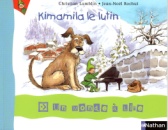 KimamilaKimamila KimamilaKimamila ManuManuManuManuAlorieAlorieAlorieAloriePetitouPetitouPetitouPetitouPetitouPetitoul’écolel’écolel’écolel’écoleun garçonun garçonun garçonun garçonune filleune filleune filleune filleààààununestestuneuneuneunec’est c’estc’est c’estdededededesdesdesdes